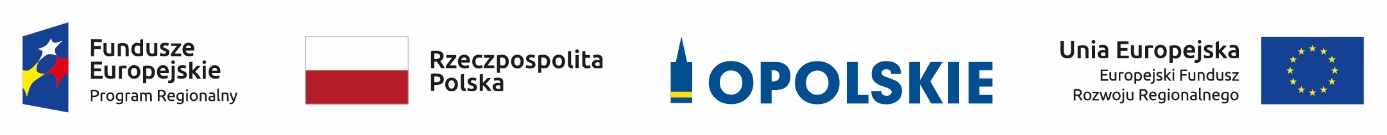 Informacja o składzie komisji oceny projektów oceniającej projekty w ramach działania 
1.2 Infrastruktura B+R  RPO WO 2014-2020Źródło: Opracowanie własne na podstawie Protokołów z prac komisji oceny projektów.Lp.Imię i nazwiskoFunkcjaJacek PartykaPrzewodniczący komisji oceny projektów (pracownik IOK)Bogusław KaczmarekSekretarz komisji oceny projektów oraz członek zespołu oceniającego w ramach kryteriów formalnych
(pracownik IOK)Iwona MstowskaCzłonek zespołu oceniającego w ramach kryteriów merytorycznych oraz analizy ekonomiczno – finansowej (ekspert)Tomasz CisekCzłonek zespołu oceniającego w ramach kryteriów merytorycznych oraz analizy ekonomiczno – finansowej (ekspert)Maria PiekarzCzłonek zespołu oceniającego w ramach kryterium środowiskowego (ekspert)